Санкт-Петербургский государственный политехнический университетИнститут прикладной математики и механикиКафедра теоретической механикиОтчет по научной работеТема: «Исследование потери устойчивости стержня                                                                             при динамическом нагружении сжимающей силойВыполнил студент Клак М.А.Санкт-Петербург Цель: - Получение аналитического решения для малых значений параметра - Построить графики зависимости Аналитическое решениеПосле нахождения значения критической силы для аналитического исследования закритической зоны требуется исследовать решение в квадратурах      (1)при малых значениях параметра Это соответтствует малому углу отклонения стержня в верхней точке закрепления. Для нахождения решения нужно разложить подынтегральное выражение в ряд по степеням параметра , ограничимся только первыми двумя членами разложения. В результате подстановки разложения в (1) получаем: Проитегрировав правую часть получаем зависимость угла ϴ от координаты s. Вернувшись к первоначальным переменным из полученной ранее зависимости угла от координаты получаем зависимость угла  от координаты s:РезультатыВ результате из полученной зависимости угла  от координаты s: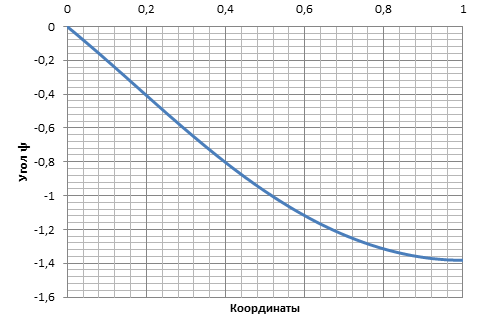 В дальнейшем, для проверки полученного аналитического решения будет проведен ряд практических экспериментов. ЛИТЕРАТУРАЖилин П.А. Прикладная механика. Теория тонких упругих стержней: учеб пособие. СПб.: Изд-во Политехн. Ун-та, 2007. 101 с.Вольмир А.С. Устойчивость деформируемых систем. М.: Наука, 1967